Prince William Area League of Women Voters of Virginia                Executive Committee Minutes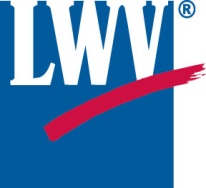 November 15, 2016						                                                at Manassas City HallIn attendance were Carol Noggle, Carol Proven, Judy Anderson, Grace White, Jessie Barringer, Rima Vesilind and Linda Larsen.President Carol Noggle called the meeting to order at 9:20 AM. Treasurer's Report:  Grace White reported that our checking account balance as of October 31st is $7,928.30. Our Ed Fund at LWVUS balance is $1,660. We have $3,770.49 remaining of the $5,000 VCET grant.Minutes: Rima Vesilind moved to accept the October minutes as amended. It was seconded & passed.Membership Report:  There are 3 members who have not yet renewed. We will drop them from the roster. Grace White reported that she has received a check for membership from Patricia Daly-Lipe. Linda Larsen told us that Elizabeth Schwitz plans to renew. We discussed the LWV-PWA task assignments needed as co-hosts for the LWV-VA State Convention in Leesburg next June10th & 11th. Voter Registration: The LWV-VA President sent us the request from LWVUS to complete a spreadsheet to report our 2016 election-related activities -- voter registration, voter education, voter protection, get out the vote, and visibility and recruitment. Rima and Carol N. will collaborate to complete the report and send it to Lois Page (LWV-VA Co-President) and Maggi Luca (LWV-VA Voter Services Director). Judy and Rima stated that they have no information yet from the Election Office or the high schools regarding a schedule for student voter registration there. The School Superintendent should have distributed information to the high schools about the statewide contest for high school students to register their peers.Events: Linda Larsen discussed the upcoming November 19th Fracking Study program that will be held at the Central Community Library in Manassas. She has received 12 RSVPs so far. We agreed to bring some snacks.Judy Anderson moved to elect Jessie Barringer as chair of the Nominating Committee. It was seconded & passed. (Jane Touchet & Judy Smith are the other 2 members of the committee). Carol N. urged us to review our PWA League By-laws regarding Officers & Nominations. She gave us a list of Director positions in other Virginia local Leagues that could be used. She said that job descriptions need to be identified for each position so that the Nominating Committee can explain the jobs to possible nominees. We agreed that the term "Platform" is better than "Program" to clarify the goal of the committee that plans those meetings where members are asked to come to a consensus”.We reviewed the list of books suggested as topics for our February meeting. We decided on "My Beloved World" by Justice Sonia Sotomayor.Upcoming Events: The December 8th STPP (School to Prison Pipeline) program will be held at the Montclair Library from 6:30 to 9 PM. There should be legislation regarding the prevention and reduction of school suspensions introduced by that date so that attendees will have talking points to take to their Delegate and Senators.Carol N. took the training for new DORM program for preparing jail inmates for returning to society. She will see if Brenda Carswell wants to participate to take the training and provide information on restoration of voting rights and the "Ban the Box" ruling in PW County at classes at the Adult Detention Center.We talked about the December 7th LWV-VA Pre-session Women's Roundtable in Richmond. Several members plan to attend. (Carpooling would be good to arrange.)Linda Larsen discussed plans for our January 21st General Meeting/Luncheon at the Regency Country Club in Haymarket. The topic will be Firearm Safety (presented by Ruth Hoffman of LWV-VA's Firearms Safety Task Force) and the Virginia legislation needed.  Carol N. will bring information on the status of bills in the legislature.The meeting was adjourned at 11:15.  The next Executive Committee meeting will be on December 20th. Jessie Barringer, Secretary